MEDIDAS DE IGUALDAD DE GÉNERO EN REFUGIOEsta Hoja de orientación ofrece intervenciones, preguntas orientadoras y un ejemplo de cómo las 4 Medidas Clave de Igualdad de Género (GEM) apoyan la igualdad de género en proyectos y programas de Refugio.  Debe leerse junto con el Resumen GAM.  El IASC GAM identifica y codifica proyectos basados en la extensión a la cual los elementos de programación claves se presentan consistentemente en propuestas y proyectos implementados. En la fase de diseño se evalúan cuatro pasos (GEM), y en el monitoreo se revisan doce GEM.Con frecuencia, el acceso, expectativas y necesidades relacionados con el refugio varían de acuerdo al género y la edad. Resulta provechoso consultar con distintos miembros de la familia sus opiniones y prioridades sobre la privacidad, socialización o espacio para cocinar.   La comprensión de las distintas necesidades exige evaluación dentro del hogar y adaptar la respuesta a esta información.Los proyectos de refugio y gerentes pueden lograr que la asistencia sea sensible y justa al:Considerar las diferencias: describir y considerar las distintas necesidades, capacidades, preferencias y tasas de satisfacción por sexo y edad;Brindar soluciones de refugio, materiales de construcción, efectivo, asistencia técnica, información o una combinación de estos para satisfacer las distintas necesidades de los grupos afectados;Involucrar a grupos en la identificación de soluciones de refugio y asentamientos que satisfagan sus necesidades básicas, junto con las autoridades relevantes y todas las agencias participantes;Medir si las mujeres y hombres se benefician por igual de las soluciones de refugio temporal y asentamiento, y que sean seguros y adecuados para todos.PREGUNTAS PARA INSPIRAR LA ACCIÓNAnálisis de género	¿Cómo afecta la crisis a las necesidades de vivienda de las mujeres, hombres, niñas y 	niños en distintos grupos de edad? ¿Cuáles son los distintos roles domésticos y cómo 	influyen en el diseño? ¿Es el espacio requerido para generar ingresos o cultivar 	alimentos? ¿El diseño permite la privacidad con dignidad?Datos desglosados por sexo y edad (SADD)¿Cuáles son las tasas relativas de familias dirigidas por hombres y mujeres que tienen acceso a refugio? ¿Acomodación transitoria? ¿Tiendas de campaña? ¿Cómo varía la tasa de acceso a beneficios del proyecto para distintos grupos?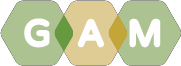 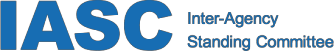 Buena focalización	¿Cómo el género y la edad afectan la capacidad para acceder a y mantener el refugio?  	¿Qué barreras existen para grupos específicos? ¿Están en desventaja algunos miembros 	de familias polígamas? ¿Las acomodaciones para personas con géneros/orientación 	alternativos previenen la violencia homofóbica? ¿Qué esfuerzos se hacen para garantizar 	que las personas con problemas de movilidad puedan acceder al refugio? ¿Algunos 	grupos recurren a estrategias peligrosas para acceder al refugio?Actividades personalizadas	¿Las soluciones de refugios responden a las distintas necesidades y prioridades 	identificadas en el análisis?  ¿Las soluciones reducen o añaden estrés financiero a 	distintos grupos?Protección de riesgos contra la GBV	¿Qué pasos se toman para reducir el riesgo de violencia y explotación sexuales en 	entornos públicos y privados? ¿Se les pregunta a las mujeres, niñas y niños sobre qué tan 	seguros se sienten en y alrededor de los refugios?  ¿El personal está familiarizado con la 	ruta de remisión para incidentes de GBV?Coordinación	¿El proyecto se ajusta al plan de respuesta del grupo y complementa las acciones de otros grupos? ¿Se comparte el análisis de género y los datos de acceso?Influencia en el proyecto	¿Se consulta por igual y adecuadamente a hombres, mujeres, niños y niñas acerca del 	diseño (plano, ubicación, seguridad, materiales), implementación y revisión del proyecto? 	¿Cómo se involucra a las personas con discapacidades o géneros alternativos? ¿Existe 	igualdad de oportunidades para generar ingresos u obtener capacitación?  ¿Se involucra 	significativamente a mujeres y hombres diversos en organismos de toma de decisiones?Retroalimentación	¿Existe un proceso de retroalimentación para las personas afectadas? ¿Toman en cuenta al género, edad, movilidad, idioma? ¿Existe un mecanismo de quejas seguro, accesible y sensible?Transparencia	¿La información acerca de las intervenciones de refugio es accesible, adecuada y fácil de entender para diferentes grupos de género y edad?Beneficios	¿Se desglosan las metas e indicadores por sexo y edad? ¿Se proporciona/distribuyela asistencia con base en la información de prioridad o preferencia del análisis de género?Satisfacción	¿Se les pregunta a los hombres y mujeres en distintos grupos de edad sobre su satisfacción? ¿Están satisfechos por igual?Problemas del proyecto	¿Las personas en necesidad identifican barreras al acceso o consecuencias negativas 	involuntarias?  ¿Son diferentes dependiendo del género y la edad? ¿Se tratan 	oportunamente los problemas de discriminación y exclusión? ¿Existen planes para 	mejorar?¿INTEGRACIÓN DE GÉNERO O UNA ACCIÓN DIRIGIDA?Algunas intervenciones de refugio pueden dirigir las acciones para abordar discriminación específica o brechas que resulten de normas y expectativas de género (acciones dirigidas o T).   Por ejemplo, un proyecto se puede enfocar exclusivamente en el apoyo a mujeres solteras con responsabilidades familiares ("hogares dirigidos por mujeres") brindándoles asistencia de alquiler y defensa para parar la discriminación contra mujeres arrendatarias.Sin embargo, la mayoría de intervenciones humanitarias tendrán como objetivo asistir a todas las personas en necesidad a la vez que consideran y adaptan las actividades para cumplir con las distintas prioridades y dinámicas entre mujeres y hombres (niñas y niños) en grupos diferentes de edad (integración de género/M). Un ejemplo sería un proyecto que brinde refugio a toda una población afectada, ofreciendo opciones diferentes dependiendo de las configuraciones familiares y reflejando preferencias de mujeres y hombres.El Resumen GAM explica la codificación en mayor detalle.EJEMPLO DE BUENA PROGRAMACIÓN DE IGUALDAD DE GÉNERO EN REFUGIO(Código 3(M) de GAM  – ¿puede averiguar por qué? Consulte el Resumen GAM)GEM A clave: Análisis de género Las necesidades, roles y dinámicas de mujeres, chicas, chicos y hombres en diferentes grupos de edad son comprendidos.GEM D clave: Actividades personalizadas¿Cómo abordó el proyecto el análisis de género?GEM J clave: Beneficios¿Qué beneficios sí ganan los grupos afectados en este ejemplo?En Nepal, la segunda economía de remesas más grande del mundo, la mujeres y ancianos con frecuencia se dejan solos para cuidar a los niños, ganado o cultivo, mientras los hombres adultos emigran para trabajar. Cuando los terremotos sufridos en el 2015, muchos (26%) hogares en laregión afectada fueron dirigidos pormujeres. A pesar de la gran proporción de mujeres dirigiendo los hogares, socialmente, se esperaba que los hombres fueran los únicos que negociaran los recursos, dejando a las mujeres en desventaja.La ONG distribuyó paquetes a todos y respondió si ellos fueron notificados que alguien se había perdido. Las mujeres y hombres fueron capacitados sobre cómo desarrollar opciones con base en los materiales proporcionados, de modo que sus necesidades y capacidades pudiesen ser tomadas en cuenta.Se distribuyeron 5000 kits, incluidos 1000 kits a hogares dirigidos por mujeres. La mayoría de familias construyeron refugios en el primer mes: el 60% siguió su propio diseño y el 30% utilizó el diseño recomendado. Unos pocos no construyeron refugiosinmediatamente debido a otras prioridades, incluidos los alimentos y la cosecha. Algunos hogares dirigidos por mujeres tuvieron que esperar ayuda para la construcción.GEM G clave: Influencia en los proyectosCómo las mujeres, chicas, chicos y hombres en diferentes grupos de edad se involucraron en decisiones en este ejemplo:Se exhortó la participación de la comunidad: los beneficiarios estuvieron activos en los procesos de identificación, selección y verificación, canales de comunicación relacionados con la información de la distribución, gestión de muchedumbre durante las distribuciones, capacitaciones sobre instalación de refugios, transporte de los kits de los sitios de distribución, así como monitoreo de la distribución posterior y retroalimentación. Las organizaciones de socios, clubes de jóvenes locales, movilizadores locales, líderes de la comunidad y grupos de mujeres tomaron parte en las distribuciones. Se estableció un mecanismo de retroalimentación y se monitorearon los cambios en las operaciones del proyecto.El uso de Medidas de Igualdad de Género en proyectos o programas de grupo lleva a una programación de mejor calidad, sensible a asuntos de género y edad.¿YA ESTÁ LISTO?   Aplique el Marcador de género con edad del IASC a su propuesta o proyecto.¿RECURSOS?	Consulte iascgenderwithagemarker.com